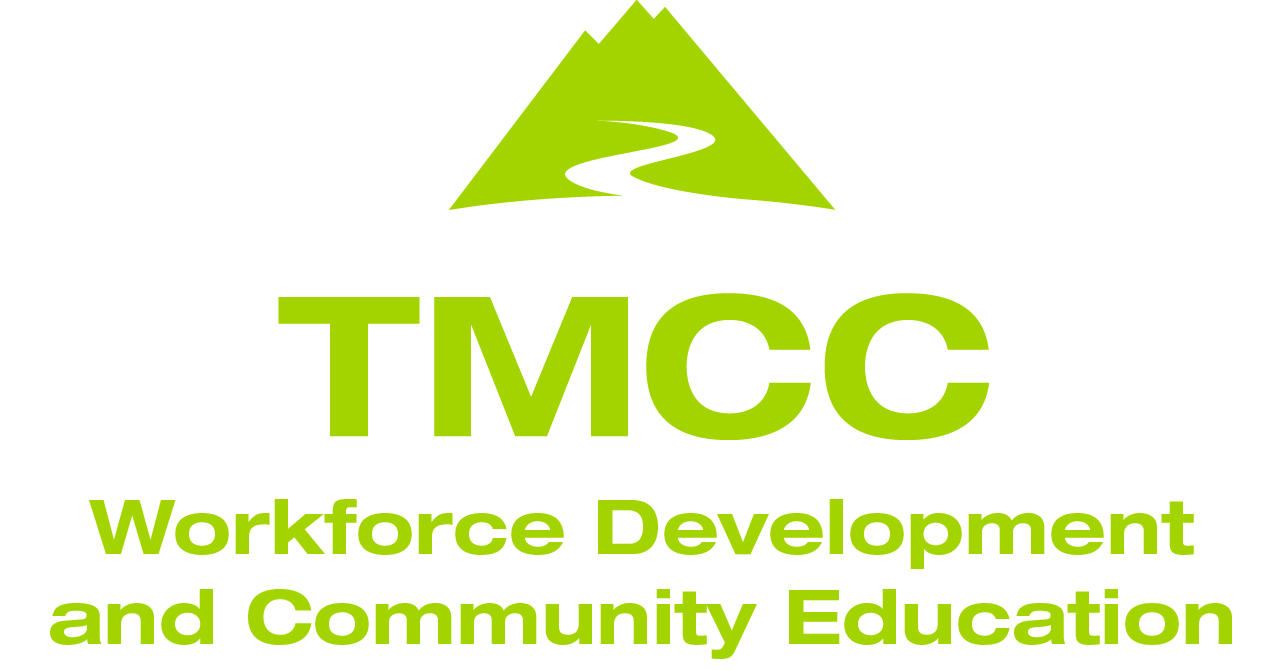 Bring the following items to class each class at Fur and Feather Works (9475 Double R Blvd, Reno, Suite B-12)A plain, flay collar (no choke or pronged collars). A harness is fine, too.A 5-6 foot leather or nylon leash (no longer and no retractable leashes)An anti-pull device if needed - we’ll talk about these in class.A variety of your dog’s favorite treats, cut into pieces no bigger than a pea, in a treat holder you can hook onto your clothes or clip around your waist. A studded KONG, bully stick or other chew item for down time in class.You dog, on an empty stomach.A mat for your dog, if desired (small rug, dog, pillow, blanket, etc.)*Dogs will be allowed at the training center at Fur and Feather Works. No dogs allowed at class on the TMCC Meadwood Campus. 